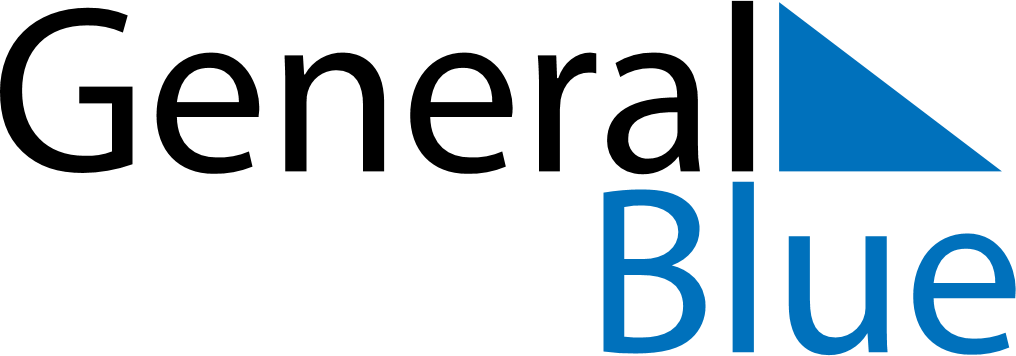 Daily Planner January 8, 2023 - January 14, 2023Daily Planner January 8, 2023 - January 14, 2023Daily Planner January 8, 2023 - January 14, 2023Daily Planner January 8, 2023 - January 14, 2023Daily Planner January 8, 2023 - January 14, 2023Daily Planner January 8, 2023 - January 14, 2023Daily Planner January 8, 2023 - January 14, 2023Daily Planner SundayJan 08MondayJan 09TuesdayJan 10WednesdayJan 11ThursdayJan 12 FridayJan 13 SaturdayJan 14MorningAfternoonEvening